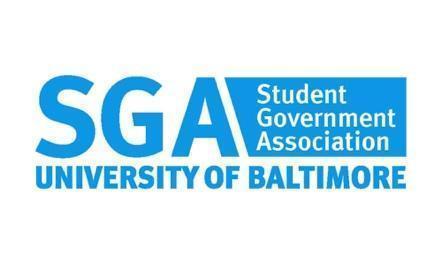 Agenda for General Meeting August 4, 2021Call to OrderRoll CallPresident KhoshkepaziVP BridglalVP Atsu – excused VP WellsVP Harlock – excused VP Ciscell – excused VP UcheSpeaker NafeesatSenator HensgenSenator TuthillSenator Intriago – excused Senator JohnsonSenator LansanaSenator AndrzejewskiSenator Wong – excused Malissa Rivera: new coordinator for student engagement Anthony ButlerNicole MaranoApproval of Minutes	Approval of AgendaOld businessNew business Senate vote to approve Maryann Durst as Graduate Senator: APPROVEDMaryann has a great track of doing community development work as well as being an outstanding student on our campus in terms of academics and involvement. She has served as a tutor for our peers and as a graduate assistant.

She is interested in helping with everything SGA does but particularly she wants to assist with our Spring Festival organizing. She would be a great addition to SGA and in case we can appoint her we can have more help with the work that we are doing.Motion to swear in Maryann: no objections Spending Bill #6 - Funding for the Campus Pantry: APPROVEDResolution # 7 – October 15 General Strike Support: APPROVEDResolution # 8 – UB COVID-19 Safety Procedures Request: APPROVED Resolution # 9 – Campus Climate Survey: APPROVEDCommittee Reports(due Friday at 6 PM & to be submitted to Stephen and Dan)  Executive Reports(due Friday at 6 PM after the meeting & to be submitted to Stephen and Dan)  Open ForumAnyone interested in joining USM as a director/committee member please reach out to me (Stephen.jenkins@ubalt.edu)Sabrina is chair of special initiatives committee (including spring fair event!) ask Sabrina if you are interested in joining this committeeAdvisor CommentsAdjournment